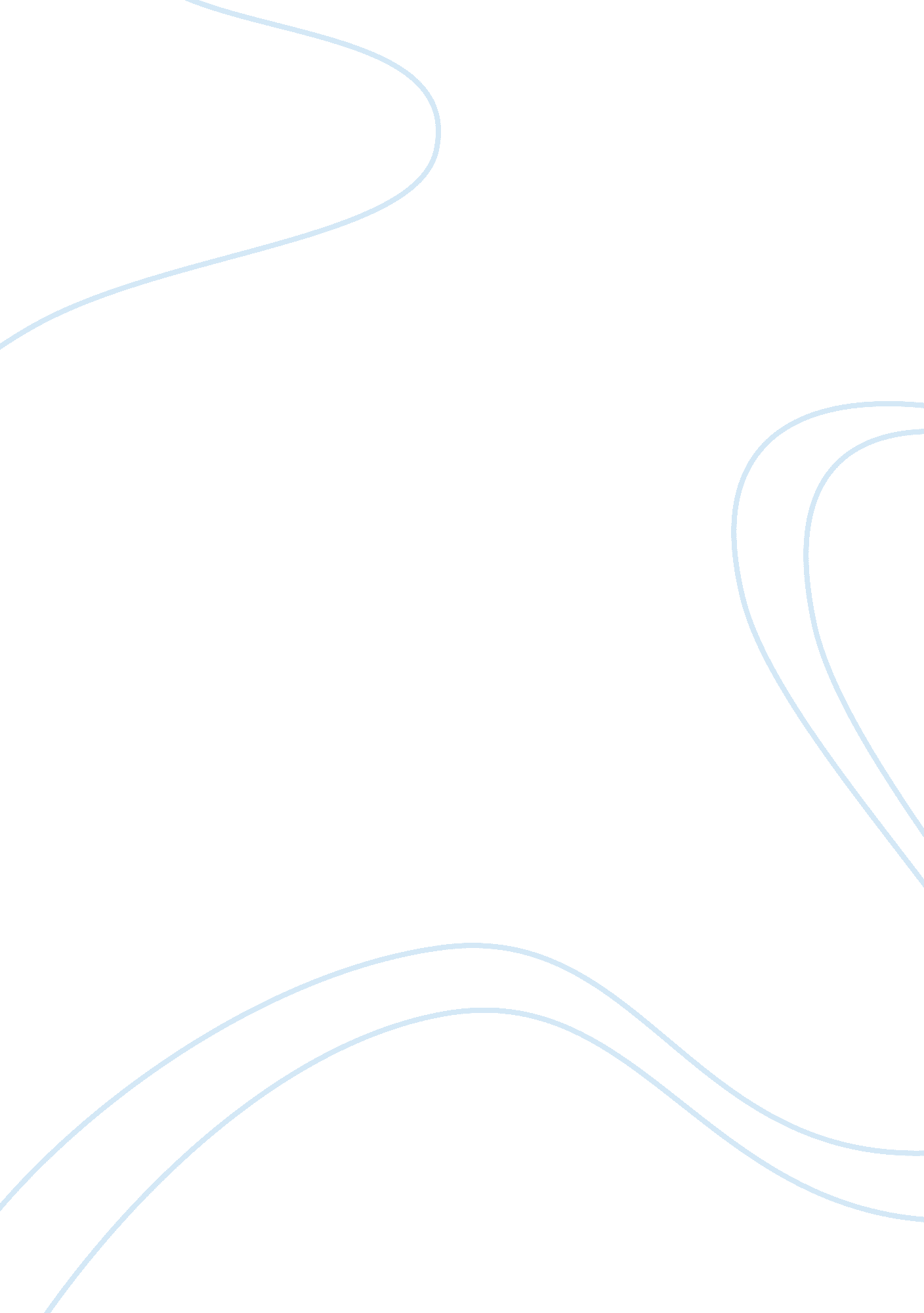 Myjobsbank.com a single penny in our entireBusiness, Industries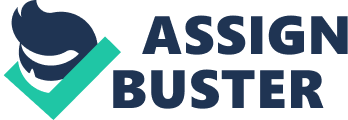 MYJOBSBANK. COMABOUT US: Set to become a game-changer in the Indian online-recruitment space, Myjobsbank. com was recently flagged off as a home ground to entry-level and blue-collar jobs for all jobseekers across industry verticals, experience count and geographic locations. By the way, blue-collar refers to workers who perform a noted amount of manual labour in their profession. Carpenters, Plumbers, Electricians, janitors, security guards, Data-entry ones, Home maids, drivers, etc. can be considered as examples. Equipped with a cutting-edge technology for both web version & mobile App, Myjobsbank. com effectively showcases relevant job-profiles to employers & consultants and displays related jobs across minor hierarchies to all those jobseekers out there. We basically connect skill with opportunity. Our sole motto is to emerge as the most trusted, leading & progressive online-       medium for the blue-collar job sector in the country. And we’ll surely be that. WHY GO WITH US?   (OUR USP)(IMAGE FORMAT)” The only way to do great work is to love what you do” – Steve Jobs1)    Our 4-P Team (Professional, Passionate, Proactive And Proficient)2)    Exclusively Dedicated For Blue-Collar Jobs3)    Safe, Secure & Reliable Online Platform4)    Job Posting & Searching Is Clear, Faster And Smarter5)    Highly-Interactive & Friendly User-Interface6)    100% Recruitment Guaranteed FAQ’SQ1)  Does registering in Myjobsbank. com cost anything to me? A1.  Candidates’ registration is free of cost and there’s no need to pay a single penny in our entire process of hiring. Q2)  How do I register in Myjobsbank. com? A2.  It’s just a 2-step process in a single go. Just get into Myjobsbank. com and click on the ‘ Join Us’ tab to the extreme right on top. Fill in your basic credentials and click on the ‘ Sign Up’ button. Q3)  How can I edit or update my job profile on Myjobsbank. com? A3. After logging into your account, you’ll be redirected to your profile page where you can edit & update your profile including the CV & cover-letter. One can also view their entire job activity on Myjobsbank. com in this section. Q4)  Is registration compulsory to apply for a job? A4.  Yes, you have to register in Myjobsbank. com with proper details to be able to apply for a job. Q5)  Is there any limit for job postings? A5. No. You can apply for as many jobs as you want. Q6)  How can I search jobs related to my work? A6. The process is very simple. We board an advanced search tab on the home page itself and if you just insert your profession or your desired job keyword, the results will flow down.  PRIVACY POLICY: This Privacy Policy describes the use, collection and disclosure of Personal Information through our website. “ Personal Information” means information that would allow a party to contact you, including, for example, your complete name, address, mobile number, Postal code, email address; simply your entire demographic profile and information about your activity on the site which include the links you click on the site, the number of times you access the page and other browsing information. Submitted Information: Myjobsbank. com collects your Personal Information when you submit information or requests to us (through this website or otherwise). We use your submitted information to send you e-mails that you have requested, to send your job application and resume to the appropriate third party when you apply to specific jobs on our web portal, to enhance your job-search experience on our website, and for administrative reasons (for example, notify you of changes to Privacy Policy). In the emails we send you, we also display a method to unsubscribe from future emails. When you submit the email address to our job alert system, we use this email address for no purpose other than to email the job alerts you requested. Your email gets deleted from our database when you remove or unsubscribe from the alert. Browsing Information: When you use Myjobsbank. com website or mobile App, our servers (which might be hosted by a third party service provider) may collect the information indirectly and automatically (for example, the use of your “ IP address”) about your activities while browsing the site, including the web pages you view and number of times you view them and information about the browser you are using. We don’t link browsing information to the Personal Information you submit to us; we use this browsing information to personalise aspects of your search experience and for internal purposes; for example, to understand how the site is being utilised and to improve it, and for systems administration purposes. An IP address is a number that is automatically assigned to your system when you use the Internet. In some cases, your IP address stays the same from browser session to browser session; but if you use a consumer internet access provider, your IP address probably differs from session to session. Third Party Cookies: We use our own & third-party advertising companies to serve advertisements when you visit our website. These firms may also use information (excluding demographic profile) about your visits to Myjobsbank. com and other websites to provide ads about goods and services that may interest you. Discover more here. Disclosure of Personal Information: Although we may disclose aggregated information about the use of our site, that information doesn’t contain Personal Information. We do not disclose Personal Information to third parties in the normal course of operations other than when we send your job application and resume to the appropriate third party when you apply to jobs on our website. Under certain circumstances, however, we could be legally obligated to disclose information to the government or other third parties. Also, if Myjobsbank. com becomes part of another organisation, that concerned will possess the Personal Information collected by us and that company will assume the rights and obligations regarding your Personal Information as described in this Privacy Policy. Security: Myjobsbank. com has implemented and follows industry standard measures to protect against unauthorised access to and unlawful interception or processing of Personal Information. However, no internet site can fully eliminate all security risks. If you have queries about this Privacy Policy, please contact us. We hope this policy clarifies our activity of your Personal Information. We may modify this privacy policy at any time by sending the amended policy to the email address you provided or by posting the amended policy on our site. CONTACT US: A Big Thank Q for Visiting Myjobsbank. comWe’re Always Active to Help Our Job-seekers & Recruiters. If you got any questions or encountered any problem on our portal, feel free to call or message us. 